Број: 123-14-O/3/11Дана: 24.07.2014.ПРЕДМЕТ: ДОДАТНО ПОЈАШЊЕЊЕ КОНКУРСНЕ ДОКУМЕНТАЦИЈЕ123-14-O – Набавка медицинске опреме за потребе Клиничког центра ВојводинеПИТАЊЕ ПОТЕНЦИЈАЛНОГ ПОНУЂАЧА:“Molimo Vas za pojašnjenje konkursne dokumentacije za Partiju 1-Artroskopski stub I artroskopski instrumentarijum za koleno I rame za potrebe Klinike za ortopedsku hirurgiju I traumatologijuPozicija broj 2: HD endoskopski processor kamere-mogućnost spajanja, min.7 različitih tročipnih potpuno HD 3-CCD glava kamere?Pitanje:da li je prihvatljiv HD processor koji ne podržava mogućnost spajanja min. 7 različitih HD 3-CCD glava kamere?Pozicija broj 2: HD endoskopski processor kamere-mogućnost spajanja FULL HD mikroskopske glave kamere(veza sa OP mikroskopom)?Pitanje:da li je prihvatljiv HD processor koji ne podržava mogućnost spajanja FULL HD mikroskopske glave kamere(veza sa OP mikroskopom)?Pozicija broj 2: HD endoskopski processor kamere-Kompatibilnost I mogućnost nadogradnje endoskopskog sistema, za vizuelizaciju, dokumentaciju I edukaciju kod otvorenih zahvata, na radnim udaljenostima od 25-75cm, uz povećanje do 34x I dubine polja od 3.5-10cm ?Pitanje: da li je prihvatljiv HD processor koji ne podržava Kompatibilnost I mogućnost nadogradnje endoskopskog sistema, za vizuelizaciju, dokumentaciju I edukaciju kod otvorenih' zahvata, na radnim udaljenostima od 25-75cm, uz povećanje do 34x I dubine polja od 3.5-10cm?Pozicija broj 2: HD endoskopski processor kamere-Mogućnost"grid-line"/raster prikaza za potrebe edukacije I označavanje područja interesa slike Pitanje: da li je prihvatljiv HD processor koji ne podržava Mogućnost"grid- line'Vraster prikaza za potrebe edukacije I označavanje područja interesa slike?Pozicija broj 3:FULL HD LED 27" Monitor, Medicinski, MMD Pitanje:da li je prihvatljiv FULL HD LED monitor 26", Medicinski?”ОДГОВОР КЦВ-А:Nije prihvatljiv HD processor koji ne podržava mogućnost spajanja min. 7 različitih HD 3-CCD glava kamereNije prihvatljiv HD processor koji ne podržava mogućnost spajanja FULL HD mikroskopske glave kamere (veza sa OP mikroskopom)Nije prihvatljiv HD processor koji ne podržava kompatibilnost i mogućnost nadogradnje endoskopskog sistema, za vizuelizaciju, dokumentaciju i edukaciju kod otvorenih zahvata, na radnim udaljenostima od 25-75cm, uz povećanje do 34x i dubine polja od 3.5-10cmNije prihvatljiv HD processor koji ne podržava mogućnost "grid-line” Vraster prikaza za potrebe edukacije i označavanje područja interesa slikeС поштовањем, Комисија за јавну набавку 123-14-О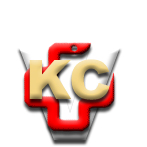 КЛИНИЧКИ ЦЕНТАР ВОЈВОДИНЕKLINIČKI CENTAR VOJVODINE21000 Нови Сад, Хајдук Вељкова 1, Војводина, Србија21000 Novi Sad, Hajduk Veljkova 1, Vojvodina, Srbijaтеl: +381 21/484 3 484www.kcv.rs, e-mail: uprava@kcv.rs